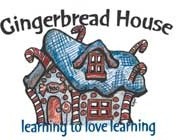 Gingerbread HouseCo-operative Nursery School400 Stevenson St. N. | Guelph ON | N1E 5C3 | 519.836.1870 | gingerbreadhousepreschool@gmail.comParent Job Deposit PolicyGingerbread House Preschool is a co-operative preschool and relies on the volunteer duties from parents. As a member you are required to commit yourself to do each of the following jobs, at least, once. If you fail to complete the jobs during your family’s assigned week a $200.00 job parent job cheque will be deposited to GBH at the discretion of the staff and Executive Committee. Please see the details of each of the jobs below.3 Cups of Flour1 ½ Cups of Salt3 Tablespoons of Cream of Tartar3 Cups of Water3 Tablespoons of OilColour – Food Colouring or Unsweetened KoolaidMix dry ingredients in pan.Add liquid ingredients and stir with a wooden spoon.Cook over medium heat stirring constantly until it starts to look like playdough but is still sticky.Remove from pan and knead as it cools.Place in airtight container or ziplock bag.Place in the freezer.Bring it on the first day of the week that your child comes to school.Several parents have also been asking for the recipe for the playdough we have at the school. This is the recipe I use to make the dough for 4 children. There are a variety of playdough recipes on the internet and Pinterest, so please feel free to find a Non-cook recipe, if you wish.A basket of dirty towels, puppets etc. will be put at your child’s cubby to be taken home, if there is any. Please return by the next week.Snack is usually finished around 11:00am so you can usually pick up the dirty dishes and Toys outside the classroom doors any time after this.They are washed in the church dishwasher, which is located in the kitchen off the gymnasium.The church provides large white towels to set the washing trays on to drip while you dry any excess water off after the wash- the towels are usually folded on the side of the dishwasher. Please hang them to dry after finishing.**IMPORTANT**- The temperature of the water MUST be at least 82°C before beginning to wash the dishes. This temperature MUST be recorded on the attached sheet.The instructions are posted on the side of the dishwasher, as well as, on the cupboard door above it. An initial rinse cycle must first be done before anything is washed. It may take at least 10 minutes to get the water up to temperature. A wash cycle generally takes around 3 minutes.Please arrive as close to 11:15am as possible for the first few times so that you have sufficient time to learn the process and get the dishes washed before picking up your child.Leave the cleaned dishes outside the classroom (same spot you picked them up) and the teachers will pick them up and put them away. Then please sign-off (initial) on the calendar in the cubby room on the day you clean the dishes to say this has been completed!Please leave the church kitchen in the same condition you found it. They are very generous to let us use it.Fill the bucket with water & disinfectant. Start in the cubby room. Wipe down all the cubbies, removing contents when necessary.Clean the office window and wipe all door handles.Sweep/Vacuum, then wet mop the cloakroom & Hallway.Sweep the steps at the entrance and wash them.Wipe down all the chairs, ledges, door handles, playhouse and couch etc. (checklist has more detail) in BOTH classrooms.Vacuum the carpets in BOTH rooms. Replace the safety ‘plug covers’ when you are finished vacuuming.Sweep the floors in BOTH classrooms.Fill the floor bucket with floor cleaner and water, for classrooms. Fill with weak bleach and hot water for the Kitchen solution.Damp mop ALL floor surfaces in classrooms and kitchen.Leave the dirty water in the bucket and teachers will dump out in the utility sink the next day. Place the mop head in a bleach solution and leave to soak.Put cleaning supplies away under the kitchen sink.Sign-off (initial) on calendar, in cubby room, that cleaning was completed on your weekend.Close and lock upReturn the key to the Teachers on your child’s next school day.SNACK MENU #1 20 Bananas 2 550g Boxes of Original Shreddies 2 400-500g Blocks of Mozzarella Cheese 2 Whole Wheat Premium Plus Crackers 500g boxesSNACK MENU #2 2 Large bags of Mini carrots 3 Cucumbers 2 Large Original Hummus 5 500-600g Tins of Peach Slices packed in water 2 400g Boxes of Original CheeriosSNACK MENU #5 3 650g Tubs of Vanilla Yogurt 1 Bag of MacIntosh Apples 2 Large Boxes of Original Graham Crackers 1 Bag or Mandarin or Navel Orange SlicesSNACK MENU #4 5 600-650g Jars of Unsweetened Apple Sauce 2 400g Boxes of Original Melba Toast 5 500-600g Tins of Pear Slices packed in water 2 300-400g Tubs of Cottage CheeseSNACK MENU #3 3-4 Heads of Broccoli 4 Bell Peppers 2 400-500g Blocks of Cheddar Cheese 4 Original Packs of Rice Cakes 2 340g Tubs of Original Cream Cheese 1 Bag of Grapes